Тип - Манифистирующий ГенераторСтратегия - Откликаться На Жизнь Ложное "Я" - Фрустрация (Расстройство)Подпись - Удовлетворение Внутренний Авторитет - ЭмоциональныйПрофиль - 4/6 Оппортунист Ролевая - модель.Определение - Двойная Определенность ИК - Правоугольный Крест Спящего Феникса Тип - Манифистирующий Генератор.Аура - Открытая , Окутывающая.Тема Ложного "Я" - Расстройство. Стратегия - Отклик. Подпись - Удовлетворение.Обзор:Уникальный и центральный по своей важности для Генераторов Сакральный Центр рождает и генерирует паттерны жизни в нашем мире. Когда определен Сакральный Центр , человек является или Чистым , или Манифистирующим Генератором. Их отличие состоит в том , что чистый Генератор не имеет связи какого-либо мотора с Горлом , а Манифистирующий Генератор имеет хотя бы один из моторов , связанный с Горлом. Манифистирующий Генератор не является отдельным Типом , а скорее вариацией Типа Генератора с тонким различием в аурической частоте. Поскольку приблизительно 70% всех людей сакрально определены(Генераторы) , творческая жизненная сила Генераторов доминирует в глобальном смысле на нашей планете. Чистые генераторы составляют 37% человечества , а Манифистирующие - около 33%.В истории человечества творческая сила и стойкость Генераторов сделала их желанными и ценными. В то же самое время невежество в их собственном потенциале сделало их легкой добычей для тех , кто мог воспользоваться их дарами в собственных интересах. Генераторы всегда завидовали возможностям Манифесторов  воплощать собственные идеи. Неспособные им подражать и конкурировать с ними , встречая сопротивление и отказ , они неохотно сдавались Манифесторам , которые порабощали и управляли ими , выстраивая огромные империи.  Генераторы стали чернорабочими - великими строителями наших цивилизаций.Они сохраняют роль строителей и в наши дни , хотя теперь они имеют возможность жить осознанно , свободными от притеснения и с полным знанием своего Сакрального потенциала. Они могут знать абсолютно точно , для чего они здесь , и делать это с любовью в совместном сотрудничестве с другими тремя Типами. Это новая , постепенно развивающаяся фаза понимания и принятия их места в целом. Это вполне возможная реальность : когда Генераторы расслаблены в отклике , Манифесторы инициируют , Проекторы ведут , а Рефлекторы отражают уровень удовлетворения и подлинности мира.Все Генераторы рождаются , что бы работать и любить свою работу , ежедневно исчерпывая объем своей творческой Сакральной энергии до самого конца. Их Сакральный мотор не сдается , пока то , чему он себя посветил , не будет сделано. Это то , что приносит глубокое удовлетворение жизнью и спокойствие. Генераторы сосредоточены на знании и понимании своего собственного процесса (т.е. внутрь ) , в отличии от трех других Типов , имеющих внешнюю фокусировку.  Генераторы находят свою жизнь через работу и через отклик на использование их ежедневного энергетического запаса.  Правильная работа фактически преобразует их жизнь и замедляет дегенеративные процессы в их теле. Генераторы созданы откликаться из Сакрального центра утробными звуками , похожими на вибрацию от низа груди к горлу(чистые Генераторы ) , или как фактическое движение к деятельности ( Манифестирующие Генераторы) . Отклики основаны на готовности их Сакральной энергии делать то , о чем у них спрошено. Манифестирующие Генераторы имеют моторную связь с Горлом , что позволяет им быстро переходить от отклика к действию.  Это помогает им видеть , какие шаги являются существенными  , а какие могут быть пропущены , поскольку в этом и заключается их дар эффективности. Однако та же самая эффективность создает для них дилемму - они склонны быть настолько нетерпеливыми и двигаться через задачу настолько быстро , что пропускают шаги.  Им часто требуется возвращаться и заканчивать пропущенное , что приносит расстройство.  Этого расстройства можно избежать без снижения эффективности - достаточно несколько замедлиться и уделить больше внимания своим откликам в разворачивающемся процессе. Манифестирующие Генераторы более склонны к нетерпению и агрессии , нежели чистые. Из-за моторной связи с их Горловым Центром, они имеют тенденцию обходить свои Сакральные звуки стороной. Часто для Манифестирующих Генераторов требуется больше практики и терпения вновь установить доверительную связь со своим Сакралом. Стратегия Генератора: ОткликВсе Генераторы обладают окутывающими аурами , транслирующими творческую и созидающую жизненную силу их Сакрального Центра.  Чтобы получить доступ к их огромному богатству энергии и силы , нужно спросить Генератора так , что бы его Сакральный Центр мог откликнуться. Генераторы должны ждать , пока что-либо не придет к ним , чтобы Сакрал мог или полностью принять это , или остаться к этому закрытым.  Сакральное "а-ха" говорит о наличие энергии для выполнения задачи или удовлетворения запроса  ,  в то время как "э-а" предупреждает о неготовности тратить на это свою энергию .Эти чистые , объективные и честные механические ответы от момента к моменту напрямую соединяют Генераторов с их собственной правдой , показывая , кем они являются , что они любят и ценят. Упорная мощь их творческой жизненной силы привлекает других как магнит  , в то время как последовательные Сакральные отклики определяют их границы доступности для окружения. Генераторы часто извращают или приравнивают "ожидание отклика " к "ничегонеделанию". Ничего не делать для них невозможно , потому что они , так или иначе , постоянно заняты генерацией.  Когда они делают любимую работу , отпрыгивают от рычащей собаки , улыбаются пению птиц , мычат под мелодию или по просьбе вступают в беседу, - они живут в отклике. Генераторы созданы ждать в доверии , что жизнь придет к ним сама.  Они просто откликаются , начиная с раннего утра и до конца дня. Для других трех Типов полезно понимать , что , как только Генератор взялся за дело , он не может быстро "переключать передачи " . Манифестору Генератор кажется медлительным и тяжелым ; Проектор , предлагающий руководство , может чувствовать , что его не слышат . Только будучи спрошенными снова  , через отклик , Генераторы могут разъединится с тем , где они сейчас , и снова соединиться с чем-то другим. Когда есть отклик на вопрос - есть более ясное , прямое и эффективное взаимодействие между Типами. Умение задавать Генераторам хорошие (да/нет) вопросы привносит заметную разницу. Половиной выигранного сражения для Генераторов является принятие факта , что они не могут манифестировать идеи о своей собственной жизни. Они должны выбросить из ума любые картины о том , как должна выглядеть их жизнь. Желания и фантазии , основанные на сравнениях , толкают их к действиям с намерением претворить эти мечты в действительность. Такие инициации попросту встречают сопротивление и не приносят удовлетворение.  Расстройство - это знак , напоминающий Генераторам о том , что пора возвращаться к их собственной , единственной и неповторимой жизни из отклика. Генераторы с Эмоциональным АвторитетомЭмоциональный Авторитет к теме  ожидания Генераторов добавляет другое измерение . Их теплая , страстная энергия имеет для других огромную ценность, придавая их ожиданию тонкий элемент соблазнения и позволяя им давать ответ на предложения в их собственные сроки. Никто не имеет права получить сиюминутный доступ к их энергии. Они становятся для себя злейшими врагами , если уступая нетерпению, подгоняют процесс , инициируют , соглашаясь на меньшее из того , что должны иметь , или преждевременно прыгая в обязательства. Несколько удобных фраз , которые дают им время , чтобы переждать волну , но оставляют двери открытыми: " Это хорошее предложение , но утро вечера мудренее. Могу ли я взять время , чтобы подумать?" .  Эмоционально неопределенный человек может воспринять это как отказ , но если это будет правильно для обеих сторон , их ауры снова стянут их вместе еще сильнее для взаимодействия должным образом. Эмоциональное определение не должно быть расстраивающим препятствием к жизни. Для Генераторов следование за своей эмоциональной волной дает новые перспективы решений или ситуаций в каждой точки пути.  Очень часто первый отклик правилен , но ожидание ясности дает уверенность и время увидеть все важные вещи, которые иначе были бы пропущены. И если вдруг у них появилось время изучить всю информацию и детали , которые могут всплыть лишь в процессе ожидания , иногда вместо "да" может прозвучать "нет" . Умение быть с волной в ее циклах и не бросаться принимать моментальные решения добавляют глубину жизни. Однако что бы принять этот разворачивающийся процесс , все вовлеченные стороны должны быть терпеливыми. Генераторы в ОтношенияхЕсли Генераторы начинают отношения правильно , они и заканчивают их правильно , без вины или обвинений . Если же они входят в отношения некорректно , то не способны завершить их удачно. Они будут нести внутри себя раны , которые могут затягиваться годами. Эти раны могут стать негативным обуславливанием всех будущих отношений. Секрет успеха Генераторов состоит в том , чтобы начинать и выстраивать отношения из своего отклика , будучи собой.  Так же необходимо прислушиваться к звукам своего Сакрального центра ("а-ха" и "э-а"), ибо это способ , которым Генераторы определяют , то , что в конечном счете , приносит удовольствие и удовлетворение , которое они ищут в деловых и в межличностных отношениях.Дети - Генераторы Когда дети - Генераторы отвечают своим Сакральным голосом "а-ха" или "э-а" , им часто говорят , что это невежливо. Они вынуждены прекращать издавать эти звуки и вместо этого отвечать "культурно" ,  и тогда дверь в их Сакральную истину закрывается.  Это удар по развитию их достоинства и любви к себе. Родители должны научиться уважать и поощрять Сакральные звуки своих детей. Дети-Генераторы созданы быть активными и занятыми. Когда их Сакральная энергия использована полностью , они счастливыми падают в постель.  Заставляя их засыпать , прежде чем они устали , родители встречают сопротивление , что вызывает расстройство с обеих сторон. Осознанность и понимание родителей усиливают чувствительность ребенка Генератора к своей энергии и собственным внутренним ритмам. Поведение Генератора Ложного "Я"Генераторы , живущие как Манифесторы , легко узнаваемы по их расстроенному , нереализованному состоянию. С самого детства Генераторам говорилось "пойти туда и сделать это" . Но когда Генераторы инициируют , их энергия застревает и не может двигаться вперед .  Чтобы компенсировать это , ум толкает их инициировать в предвкушении результатов , о которых они думают как о желаемых . Вместо удовлетворения от сделанного , они даже не в состоянии закончить то , что начали . Они или бросают все на полпути , либо вынуждены , стиснув зубы , заканчивать то , что им не нравится. В конечном итоге , их работа не имеет смысла , отношения полны проблем , и собственная жизнь им не нравится.  Несмотря на все это , последнее , что приходит им в голову , - это ждать своего отклика. Многие Генераторы с детства приучены подавлять или отрицать свой первичный голос и вместо этого полагаться на комментарии ума ложного "я"  , вещающего из открытых центров.  Генераторы смирились с их нереализованной жизнью , и это создает трудности для возрождения их Сакрального отклика.  С одной стороны они боятся не услышать свой отклик , а с другой - тех перемен , которые этот отклик может принести .Они не имеют никакого понятия , чем может быть жизнь , проживаемая из их истинной сущности.  К примеру ,  практикуя много лет вегетарианство , они к ужасу своего ума могут услышать свой Сакральный отклик "а-ха" на то , чтобы съесть стейк.Генераторы должны знать , что если они ждут - все придет в свое время. И они могут реагировать на все , что к ним приходит.  Например , их ум не может определить , что они хотят съесть.  Они должны быть спрошены или суметь услышать то , что находится в меню , чтобы откликнуться . Это особенно важно для начинающих. Задавать вопросы себе , разговаривать со своим отражением в зеркале или отвечать на вопросы из своего списка - это игры разума , и они не приведут вас к внутренней истине. Жизнь должна постучаться к вам снаружи. Основной вопрос для Генераторов - "Спросят ли меня ?" . Понимание красоты их открытой и обволакивающей ауры , созданной для привлечения вопросов , позволяет им наблюдать , ждать и быть расслабленными в потоке жизни.Здоровый Режим Сна для ГенераторовИстинный отдых для Генераторов невозможен , пока они в течение дня не закончат генерировать энергию и не выработают ее полностью. Манифестирующие Генераторы должны лечь в постель прежде , чем они будут истощены , но продолжать работать , читать или смотреть телевизор , лежа , пока окончательно не уснут. Им нужно , чтобы их энергия успокаивалась , но все же продолжала двигаться к точке опустошения.Подпись: Удовлетворение Удовлетворение - это то , что Генераторы стремятся получить в жизни более всего. Их умам ложного "Я" никогда не понять , что настоящее глубокое удовлетворение возможно получить только через отклик. Для Генераторов нет лучшей награды , чем испытывать чувство удовлетворения в совей работе и отношениях.Профиль 4/6 Оппортунист - Ролевая модель Правоугольный Крест Спящего Феникса 4-я Линия Личности Сознательная Экстернализация Поведенческая особенность - Оппортунист Проецируемая позиция - Отрекающийся Ограниченная перспектива - Утомительность/усталостьСтремление к роли - ОдиночествоСтратегия отношений - Поверенный или нет Стратегия защиты - Благодетель/иждивенец Эмоциональный резонанс - Доброта/подлостьРезонанс осознанности - Коррупционер или нет6-я Линия Лизайна Бессознательный ПереходПрирода - Ролевая модельТип - Администратор Память - ОптимистНаправление - Объективность Сексуальность - Родственная душа или нет Человечность - Доверие или нетВолновой резонанс - Сочувствие/Безразличие Частотный резонанс - Лидерство или нет Тема:Оппортунист - Ролевая модель несет потенциал быть важным и влиятельным представителем того , что значит проживать 9-центровую жизнь. Завершающий процесс Личной Судьбы 4/6 экстернализирует его основание и через личную осознанность демонстрирует  , что значит проживать уникальность истинного "я". Это необычный профиль , поскольку обе линии трансперсональны.  Однако его роль - это все еще роль личной судьбы , роль самопоглощенности в жизни. 4-я линия сознательно развивает и воплощает социальные дары и личные сети знакомств для усиления своей сферы влияния , в то время как бессознательная 6-я линия редко позволяет себе стать лично вовлеченной  , поскольку она должна оставаться отделенной и свободной для чистого видения будущей перспективы.На бессознательном уровне профиль 4/6 проживает три этапа жизни , и первые 30 лет могут быть временем вызовов. В это время 6-я линия субъективна , поскольку она проживает роль 3-й линии , постоянно врезающейся в жизнь. В этот период присутствует внутренний дискомфорт  , потому как сознательная 4-ая линия хочет стабильности и прочного основания  , пока подсознательная 3-я линия должна проходить через процесс проб и ошибок , открытий и экспериментов. Бессознательная 3-я линия учится в глубоком исследовании этого материального мира. Когда после 30 лет начинается второй этап жизни ,данный профиль забирается на "крышу" , наслаждаясь и приветствуя эту передышку , в которой субъективные опыты превращаются в объективную мудрость. С высоты птичьего полета , они теперь видят , как "это" может быть и "тем". Сидя на "крыше" , 4-я линия устанавливает свою стабильность , увлекаясь процессами укрепления семьи , карьеры и сетей знакомых и друзей .  В финальной стадии , начинающейся после 50 лет , 4/6 спускаются с "крыши" и заново входят в жизнь , оказывая мощное влияние и выражая новую трансцендентную перспективу , которая стоит за рамками "того" или "этого". Просто проживая свою жизнь , они служат примером уникальности , вместо того , что бы быть обусловленными окружающим миром. Персональность: Здесь присутствует естественное внутреннее напряжение между вашей сознательной жаждой общения/качественными отношениями и подсознательным желанием стоять в стороне так, что бы вы могли объективно оценивать и судить о том , что из себя представляет жизнь и куда мы движемся. Вы осторожный вуайерист , стоящий с краю группы , объективно наблюдающий трансперсональным взглядом и ждущий возможности внести вклад в виде новой перспективы и изменения способа мышления. В вашу 4-ю линию встроена способность при правильной возможности передавать свою правду другим . Однако вы не заинтересованы в том , что бы другие изменяли вас. Когда вы чувствуете , как от других исходит сопротивление , вы отрекаетесь от них и ищите тех , кто воспримет то , чем вы хотите поделиться. Время , проведенное в одиночестве , является необходимым и освежающим , так как  ваше взаимодействие с людьми может истощать вас. Проживание из своей Стратегии и Авторитета приносит вам те взаимоотношения , которые позволят вам оказывать влияние , выражать себя и служить примером вашей собственной уникальности. Вы ищите доверительных отношений и можете впоследствии стать живым примером лидера без последователей. У вас есть неподдельная способность развивать близкие отношения , что так же занимает время и требует энергии. Для вас также естественно наблюдать за людьми , оценивая их издали. Каждые отношения что-то значат , как и ваши друзья , на которых вы можете глубоко влиять и которые со временем могут предоставить вам требуемые в жизни возможности  , для демонстрации вашей новой перспективы. Вы не созданы влиять на незнакомцев: вам нужны те ,кто с вами знаком , и это должны быть люди , корректные для вас во всех отношениях , а не только в том , что вы видите в них объекты для своего влияния и передачи им информации. Прежде чем появится реальная возможность , могут пройти года , а энергия должна вкладываться в эти отношения все это время. В неправильных отношениях , вы будете вкладывать свою энергию без возможности получить её обратно , отрекаясь от собственной правды , упуская возможности и чувствуя лишь разочарование , расстройство и усталость.Взаимодействие:Что бы надлежащим образом 4 - я линия развивалась , ей необходимо дать время вырасти из иждивенца в благодетеля. Их не стоит торопить выходить в мир. 4-е линии могут оставаться зависимыми долгое время  , но однажды они вступят в собственные права и сделают важный шаг вперед. Признав , насколько важно было иметь преданных благодетелей самим , взамен они будут заботиться о тех , кто заботился о них раньше. Многие 4-е линии становятся филантропами , занимаясь благотворительностью и создавая фонды  , которые открывают возможности для других. Взаимоотношения - это " хлеб " для 4-ых линий. Качество их жизни находится в прямой зависимости от качества сети их знакомств.  Однако на первом этапе своей жизни (до 30 лет , через 3 линию)  они сталкиваются с проблемными отношениями и кругом некорректных знакомств . Оппортунисты - Ролевые модели несут проницательный , щедрый , доброжелательный дух. Они способны привнести в мир теплоту своего сердца и свою мудрость. Однако , когда их доверие подрывается , их чувствительные сердца становятся легко ранимыми - горячие сердца превращаются в лед и даже становятся злыми , будучи отвергнутыми .Центры/Каналы/Ворота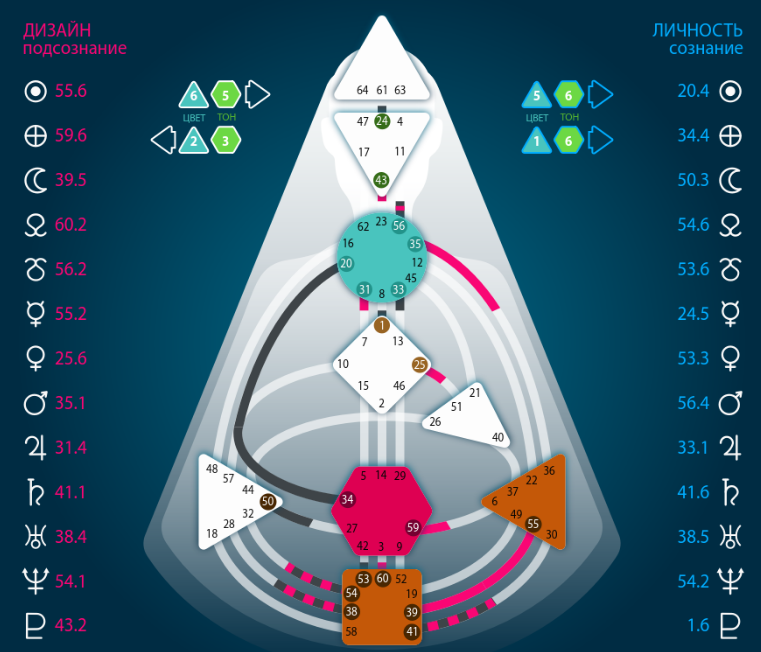 Определенные Центры/Определенные Каналы/Активированные Ворота:Определенные Центры:1)Горловой Центр.Коммуникация и Манифестация. Метаморфозы и трансформация через взаимодействие с миром.Первичная функция Горлового Центра состоит в общении, а также в выражении того , о чем мы думаем , что чувствуем и знаем , чему учимся , что создаем и какой вклад хотим внести , что мы видели или слышали , что можем сообщить , что бы сделать сильнее окружающих. С манифистирующим потенциалом и 11-ю воротами-голосами  Горло естественно привлекает много внимания и служит пьедесталом для выражения.Вторичная функция Горлового Центра - это манифестация через действие. Манифестация возможна , только когда мотор подсоединен к Горлу. Те , кто имеют такой вариант определенности , являются истинными "делателями" , способными приводить мир в движение и осуществлять свои намерения. Мы полагаем , что говоря что-либо , выражаем мысли нашего ума , но на самом деле это не так. То , чем мы делимся друг с другом , по сути , определяется 11-ю темами ворот Горлового Центра. Горло - это энергетический узел для "сообщений", прибывающих из всех частей БодиГрафа. Этот центр преобразует и направляет выражение информации в мир в виде коммуникации и действия. Здоровый Горловой Центр говорит из надежного источника своей определенности .  Если Горло связано с Сакралом , то речь и действия идут из звуков его отклика.Определенный Горловой Центр надежен в своем постоянстве , но имеет ограниченные способы устойчивого выражения. Те , у кого Горловой Центр определен и связан с мотором, способны всегда действовать или манифистировать , но это не означает , что они должны делать это постоянно. Горловой Центр , связанный с мотором ,  может побуждать к импульсивности и встать в роль жертвы от собственной чрезмерной говорливости или активности  , с каждым импульсом теряющей свою энергию. Опираясь с уверенностью и комфортом на свою Стратегию и Авторитет , зная , откуда исходит голос и когда его можно/нужно использовать , люди с определенным Горловым Центром могут выражать свою правду с легкостью , честностью и ясностью.2)Сакральный ЦентрСила плодородия. Жизненная энергия , откликаемость , доступность , сексуальность.Сакральный Центр биологически связан с яичниками у женщин и яичками у мужчин. Вся жизнь на планете создана этой жизненной энергией.  Она поддерживает наше выживание путем воспроизводства и мотивирует нас вскармливать потомство и заботиться о нем. Сексуальность , плодотворность , движение и выносливость - главные темы этого центра. Являясь первичным мотором тела , Сакрал обладает огромной силой , работающей в генерирующем , либо дегенерирующем режимах. Если мы не понимаем , как правильно проживать и поддерживать механику Сакрала , он атрофируется и преждевременно дегенерирует , оставляя человека расстроенным и больным.  Эти встроенные циклы работа-отдых каждый день требуют полного расходования доступной энергии для хорошего здорового сна.  Когда Сакрал отдыхает , его батареи перезаряжаются . Если его толкают на действие , на которое он не откликается , его созидающая способность быстро вырождается и снижает результативность. Сакрал генерирует творческую жизненную силу и обладает мощью , способной направлять и поддерживать жизнь.  Его восприимчивая частота создана откликаться на то , что является жизнеутверждающим , здоровым и искренним.  Этот центр имеет три существенные особенности : сложность (второй после Горлового Центра); готовность генерировать жизненную энергию ; способность в моменте откликаться утробными звуками. Эти Сакральные звуки возникают из надежной системы внутренней "навигации" , которая появилась намного раньше , чем наша способность говорить. У разных людей и в разных культурах эти звуки различны , но они просты и легко распознаваемы . "Да" может выражаться в виде звука "а-ха" , в то время как "э-а" означает "нет" . Если ответ похож на "м-м-м" , тогда , возможно , вопрос задан не вовремя , неточен или требует иной формулировки. Люди с определенным Сакралом не могут по-настоящему понимать , что для них является корректным , пока не услышать свой Скральный отклик.Особенная , обволакивающая энергия Сакрального Центра естественным образом заключает жизнь и людей в свои объятия для того , чтобы откликаться , - это энергия отклика. Поэтому Генераторы встречают сопротивление , когда пытаются инициировать , меняя естественное направление потока Сакральной энергии на противоположное.Если Сакаральный мотор связан с Горловым Центром через канал 34-20 , то в данном случае мы имеем аномалию , когда генерирующая сила Сакрала имеет  потенциал для манифестации.  В этом случае Сакрал имеет возможность немедленно двигаться из отклика в действие. Люди со связью Сакрал - Горло называются Манифестирующими Генераторами.  Свои Сакральные отклики они проживают буквально как физическое приближение или удаление от чего/кого-либо , нежели как простые Сакральные звуки. Те , кто входит в мир с определенным Сакральным Центром , являются хранителями огромного источника энергии. Каждый день их Сакральный мотор генерирует определенное количество энергии , ощущаемой внутри как постоянное гудение или жужжание. Это подлинная жизнеспособность , проявляющаяся как неугомонность  , неспособность сидеть без дела или потребность вырабатывать эту энергию в активности. Для них нет ничего важнее , чем найти в этом личное выражение и глубокое удовлетворение от использования их возобновляемой энергии для работы или того , чем они любят заниматься. Сакрал поистине силен в отклике. Когда он отвечает на вопросы в духе "да/нет" , то его молниеносный отклик показывает , доступна ли  в данный момент энергия , о которой спрашивают другие или нет .  Если ответ является утвердительным , или человека нечто внутри подталкивает к действию , дело за малым - Сакрал в готовности. Если ответ лишен энтузиазма , или чувствуется отлив энергии , значит , заявленная деятельность не будет поддержана Сакралом. Например , когда кто- то спрашивает "Вы хотите научиться кататься на коньках ?" - и вы слышите , как Сакрал говорит "а-ха", - то это правда. И такую правду необходимо принимать во внимание , потому что это единственный путь для определенных Сакралов знать , имеют ли они энергию на то , что их просят , или нет. В практическом смысле то , что они услышали , было их Сакральным голосом , уведомляющим о доступности энергии в данный момент.  Каждый отрицательный Сакральный отклик ставит понятный и здоровый барьер , защищающий их от потенциального вреда , душевного дискомфорта или ненужного напряжения . Они не могут отвечать по обязательствам , которые взваливают на себя без отклика. Сакральная энергия просто недоступна , чтобы поддерживать решения , принятые вашим умом .Если Генераторы позволяют ментальным решениям узурпировать мгновенные Сакральные отклики , то , скорее всего , они встретят сопротивление , истощение , расстройство и боль...или просто бросят это дело.Мантра и стратегия определенного Сакрального Центра звучит так :" Не инициируйте " . Никогда не предпринимайте первые шаги или движение навстречу , не будучи спрошенным и не откликнувшись . Как только вы инициируете , вы теряете связь со своим сакральным источником силы. Секрет состоит в том , что бы ждать и поддерживать Сакрал в доступности так , что бы он мог откликаться на все , что является правильным индивидуально для вас. Слушание первичных звуков Сакрального отклика раскрывает правду о доступности энергии , а знание о наличие надежной энергии для работы и удовлетворение от ее выполнения повышает доверие к Сакральным звукам и дает Генератору уверенность в корректности принятых таким образом решений. Вероятно , самая тяжелая вещь для людей с определенным Сакральным Центром - принять , что их заслуживающий доверия отклик является чисто механическим процессом : он иррационален и не обладает осознанностью .  Отклики не являются моральными суждениями , и в их арсенале отсутствуют рациональные словари с расшифровкой.  Отклик настолько чист , что он полностью обходит сознание . Генераторы часто описывают это , словно сама жизнь принимает через них решения , и это так и есть. Не имеет значения , что они думают о том , как должна выглядеть из жизнь , поскольку сама жизненная сила знает , что правильно для них и на что у них есть энергия. В этом их правда . Их терпеливое и наполненное надеждой ожидание позволяет вселенной преподносить им настоящую жизнь , пока отклики настраивают их на уникальный путь и на свою цель , которые им предназначены. 3)Центр Солнечного Сплетения.Сознание духа. Эмоциональная и социальная осознанность. Страсть и желания. Изобилие духа. Ощущения ,настроение , чувствительность.Каждый из трех центров осознанности имеет уникальную частоту.  Центр Селезенки управляет иммунной системой и работает в настоящем - спонтанно и экзистенционально . Аджна Центр управляет ментальной осознанностью и действует на основании прошлого , настоящего и проекций будущего.  Центр Солнечного Сплетения  , который одновременно является мотором и центром осознанности  , отвечает за эмоции и работает в биохимической волне.Определенный Центр Солнечного Сплетения вырабатывает волновой паттерн , который ведет нас от одного конца эмоционального спектра к другому. Это химия , которая проявляется в виде чувств , потребностей и желаний. Каждая циклическая волна движется от надежды к боли , от ожидания к разочарованию , от радости к отчаянию - снова и снова . Что бы создать эмоциональную стабильность в нашей жизни и во всем мире , мы должны понимать , принимать , и в коечном итоге , превзойти этот волновой шаблон , чего невозможно достичь , находясь под контролем ума. Ключом к пониманию и освоению эмоциональной системы является "Ожидание".Если центр Солнечного Сплетения определен , то вам необходимо научиться пережидать взлеты и падения своей эмоциональной волны. Однако это сделать не просто из-за характерной нетерпеливости. Люди с определенным центром Солнечного Сплетения склонны прыгать во что-либо на гребне волны и выпрыгивать , когда оказываются внизу. В обеих ситуациях их эмоции больше импульсивны , чем ясны. Ясность доступна только после пережидания эмоциональной волны. По крайней мере , перед принятием важного решения эмоционально определенным людям необходимо руководствоваться принципом "утро вечер мудренее".Очень важно давать себе время , что бы полностью и не спеша прочувствовать всю гамму своих эмоций и ощущений. Эмоциональная ясность достигается только тогда , когда исчезает эмоциональный заряд , изначально привязанный к решению. Безусловно , дождаться штиля для принятия решения проще на словах , чем на деле. Обычно же люди в возбуждение прыгают во что-то и потом , после прояснения , сожалеют об этом. Терпеливое ожидание ясности защитит от принятие спонтанных решений , которые могут привести к неприятным результатам.Движение через свою волну помогает таким людям понять , что эмоциональный цикл является динамичным химическим процессом , и что надежда и боль не являются конечным результатом осознанности. Понимание того , что является правильным , требует времени  , и на этом пути нельзя "срезать угол". Кроме того , эмоциональная ясность не имеет ничего общего с уверенностью. Это центр Селезенки дает абсолютную уверенность в моменте  , но постоянно движущаяся эмоциональная волна отмечает настоящий момент всего лишь как одну из многих точек вдоль пути.4)Корневой Центр.Физическое адреналиновое давление. Движущая сила жизни , стресс.Определенный Корневой Центр имеет свой особенный фиксированный способ справляться со стрессом  , а так же свое собственное давление для движения вперед.  В данном случае имеется фиксированный способ справляться с эмоциональным стрессом , жаждой нового , а также интимными или общественными отношениями. Это давление снабжает топливом эмоциональную осознанность или эмоциональный/социальный разум.Для людей с определенным Корневым Центром также свойственно быть подавленными стрессом ложного "Я" . Если это мощное давление , ощущаемое постоянно , хотя бы в какой-то мере не направляется их Стратегией и Авторитетом , они могут стать одержимыми. Они начинают инициировать свою жизнь и потому встречать сопротивление в форме некорректных и разрушительных для их здоровья стрессов. Также может проявляться тенденция проецировать это давление или стресс на других в форме необоснованных ожиданий.Как только они оказываются в комфорте со своим устойчивым внутренним давлением , то способны видеть , людей с неопределенным Корневым Центром , позволяющих себя двигать нездоровому уровню усиленного давления в их Корне. Если они начинают пользоваться своей Стратегией и Авторитетом из состояния покоя и радости , то в какую бы сложную и  стрессовую ситуацию они не попали , они остаются заземленными устойчивой энергий своего Корневого Центра.Определенные Каналы :1)Канал Харизмы 34 - 20Манифестируемый , генерируемый , осознанный .Канал Харизмы связывает Сакрал с Горлом через Ворота Силы (34) и Настоящего (20). Это канал классического Манифестирующего Генератора  , где движущая сила направляется Сакральным откликом сразу в выражение. Другими словами , Манифестор должен сдаться Генератору и ждать отклика на внешние стимулы , чтобы эта харизматичная сила была направлена корректно.Канал Харизмы распространен и устойчив в мире.  Когда грубая мощь (чистая физиологическая энергия 34-х Ворот)  проходит через щитовидную систему , она становится ключевым энергетическим компонентом , усиливающим выживание.  Сакрал оказывает давление на то , чтобы 20-е ворота оставались занятыми , выражая себя в настоящем.  Генерируемая сила превращается в манифестацию настолько быстро , что почти обгоняет отклики . Это объясняет , почему человек с этим каналом не способен спокойно сидеть на месте. Масштабы их влияния и работоспособности могут быть удивительными , но без осознанности , та же самая движущая сила может проявляться как одержимость или как неуправляемость спонтанного извержения и порыва. Энергия Канала 34-20 - это часть процесса Самоусиления,  и поскольку вы имеете способность поддерживать деятельность достаточно долго , для вас необходимо тратить свою энергию лишь на то , что вы действительно любите.  Другие могут завидовать вашей манифестирующей энергии , но они неспособны подключиться к ней. Ваше понимание того , что должно стать действием , определяется моментальным фокусом генерирующей силы 34-х ворот , имеющих доступную энергию для манифестации .Для вас корректно и полезно оставаться поглощенным и занятым активностью , которая является для вас правильной и удовлетворяющей , и в то же время , остается недоступной для окружающих. В этом случае , рождается ваша подлинная , спонтанная жизнеспособность и самоусиление , естественно вдохновляющие других . Это истинная природа харизмы.  Однако когда ваш Сакральный отклик подменен концепциями ума вроде "я должен " или " мне следует " , ваша персональная сила становится искаженной или рассеянной , отбирая у вас здоровье и способность служить примером. Большинство харизматичных людей , как правило , выглядят для других недоступными . Будучи Индивидуалами с потенциалом действовать и выражаться в моменте , они часто понимают , что только это и делают. Их дилемма состоит в том , что они могут быть чрезмерно занятыми , не всегда распознавая , где может понадобиться чья-то направляющая рука. Истинное выражение имеет огромную пользу , в отличие от хаотической манифестации  , которая глубоко деструктивна . И если кто-то с каналом 34-20 не имеет доступа к авторитетному руководству в собственном дизайне  , направляющему в нужное русло их занятость , для них будет естественно и здорово быть открытыми к совету и наставлению тех , кто несет индивидуальное знание и проницательность Канала 43-23. 2) Канал Эмоциональности 39-55Канал Эмоциональности и подсознания , дизайн перепадов настроения , канал знания , проецируемый тип.Канал Эмоциональности связывает Корневой Центр и Центр Солнечного Сплетения через ворота Провокации(39) и Духа(55). Здесь приводится в движение пульсирующая волна настроения в режиме "вкл/выкл" , склонная к меланхолии , неуверенности  , провокациям и эмоциональности. Эмоциональная волна , в основе своей несущая страстность и меланхоличность Индивидуализма , - это механический и бесконечный континуум между счастьем и печалью. Канал Эмоциональности определен как провокация для усиления осознанности духа. Мы все подвержены перепадам настроения этого канала. Переменчивость настроение лучше всего подходит под описание более ровной Индивидуальной волны эмоций с ее внезапными пиками: экстатическими моментами наслаждения и меланхоличными моментами неопределенности и грусти. Нет необходимости придумывать причины какому-либо настроению , нужно просто жить внутри алхимии этого пульса мутации. Подлинно проживая себя и полностью принимая свою эмоциональную волну ,люди с этим каналом проникают в глубины собственного духа. Истинная духовность рождается из корректности. Дух находит свой баланс , когда человек воспринимает чашку одновременно и наполовину пустой , и наполовину полной.Вы знаете ,как провоцировать и распознавать природу группового или индивидуального духа. Взаимодействуя с людьми , вы знаете , чей дух или настроение резонируют с вашим. Это также помогает вам достичь того , что вы хотите от других. Вы можете провоцировать у человека ощущение наслаждения вместо боли или радости , вместо грусти. Со временем вы учитесь тому , как провоцировать желаемый дух в окружающих и как находить тех , кто для вас корректен. В то же время ваша провокация открывает людей к инфицированию теми мутационными качествами , которые вы несете в роли Индивидуала , и можете также выявлять в них нечто новое. То влияние , которое вы имеете , и тот дух , который провоцируете , зависят от вашего настроения. Правильный дух требует правильного настроения.  И все же вы не жертва своих настроений , и вам также не следует превращать в жертву других.  Когда вы не в настроение для общения , вы можете наслаждаться одиночеством в компании с внутренней музой. Время , проведенное с самим собой , ведет вас к зрелому эмоциональному творчеству  , глубине и собственной правде. Когда люди , несущие канал Эмоциональности , с возрастающей осознанностью и аутентичностью открывают себя полному спектру своих эмоций , они способны уменьшить эмоциональное напряжение в отношениях. Подобным людям не стоит работать , есть и т.д. когда они не в духе. Если они заставляют себя делать что-то без настроения , то не получают того удовольствия , которое ищут , и сильно снижают свой потенциал влияния и усиления других в их духовной страсти к жизни. Чувства , проживаемые  глубоко и подлинно , излучают соблазнительное тепло или страстную тоску , которые обычно выражаются в музыке , искусстве или на сцене , включая сцену жизни. Без здорового к этому отношения переменчивость настроения может стать манипулятивной и одержимой поиском удовольствия. Люди с каналом 39-55 могут заглушать свою меланхолию чревоугодием , наркотиками и близостью с противоположным полом.Активированные ворота:1)Ворота 56 (70% сознание , 30% подсознание) -  Странник - Ворота Стимуляции.56-е ворота - это место , где идеи собираются вместе , и где сосредотачивается и вербально выражается визуальная память.  Это ворота настоящего историка. Это голос рассказчика и философа . Идея - это не решение и не призыв к действию , но больше приключение  , которое со временем формируется в средство стимуляции для наших верований.  Ваш ум переводит человеческий опыт в язык. Как только идея вербально высказана , процесс завершен. Ваши чувства влияют на то  , какие идеи и впечатления вы будете исследовать , поэтому воспоминания или истории о них субъективны и избирательны.  То , чему вы учите нас о жизни  , будет опираться на некоторые факты  , но действительно уникальные уроки будут приходить из интерпретации опыта  , окрашенного эмоциональными оттенками. Ваши истории добавляют цветные узоры к постоянно ткущимся гобеленам человеческого прогресса. Вы часто ищите новые источники стимуляции и новые идеи для ваших историй. 2)Ворота 35 (подсознание) - Прогресс - Ворота Перемен.35-е ворота движимы невероятным любопытством  , с возбуждением исследуя(но не в одиночку) новые горизонты. Голос 35-ых ворот говорит: " Я чувствую" , - и то , что обычно он чувствует , - это желание перемен . Это голос неличностного опыта отношений. Вас подталкивает не осознанность  , а голод к глубокому чувству , вызванный эмоциональной волной. Как и сам голод , чувство и любопытство могут быть удовлетворены лишь временно.  Ваше внимание направлено на приключения , чтобы в них чему-нибудь научиться , нежели на повторении и их совершенствование. Мастерство принимает для вас форму мудрости и выражается через советы. Ваши воспоминания могут быть более удовлетворяющими , чем сам опыт. Ваше пристрастие к новым опытам и потребность увидеть  , кто или что находится за "углом" ,  может сохранять вас здоровыми и бдительными. При корректном входе в опыт ради него самого и с позицией объективного наблюдателя , ваше ясно деление им несет потенциал трансформации для окружения. Искатели приключений не часто тратят время на оценку возможных последствий их действий , вы склонны искать эмоциональные пики в надежде убежать от мучительной скуки , когда не предвидится нового опыта , в который можно было бы нырнуть. 3)Ворота 33 (сознание) - Ретрит -Ворота Уединения.33-е ворота отмечают конец цикла и тот момент тишины , который заключен в конце любого цикла для рассмотрения каждого аспекта опыта. Это то место , откуда приходит ваша потребность одиночества.  Уединение необходимо , когда приходит неуверенность после завершения предыдущего и перед началом нового цикла.  Это пауза , которая требует от вас размышлений по поводу того , что брать с собой в следующий опыт , пока ваши силы восстанавливаются . Именно в таких тихих моментах раздумья наиболее ценные уроки , хранящиеся в глубинах памяти , всплывают на поверхность. 33-е ворота вашей потребности в уединении связаны с Коллективным голосом "Я помню".  Это в вашей природе делиться уроками пережитого опыта и открывать его истины.  Ваш ли этот опыт , чей-то другой или даже группы людей - не важно , процесс остается тем же самым. Когда приходит время , вас просят поделиться мудростью , которая затем становится частью человеческого сознания.  Как и Блудный сын , вы развиваетесь  всю свою жизнь , расширяя сферу влияния через каждый цикл опыта. Без 13-х ворот вы можете не обладать чувством времени , что бы поделиться своими уроками. 4)Ворота 31(подсознание) - Влияние - Ворота Лидерства.31-е ворота созданы быть влиятельными. Коллективное лидерство коллегиально и не иерархично. Оно скорее обеспечивает видение нового направления и показывает другим то , как его достичь , нежели само делает это за них. 31-е ворота манифестируют свой потенциал вербального влияния через свой электорат . Когда энергия денег используется для того , что бы продвинуть человека на позицию власти вместо позиции , выражающей кооперативный дух , Коллективная способность гарантировать человеку будущее извращается. Ваш голос в 31-х воротах - "Я веду" не будет услышан до тех пор , пока его не поддержит энергия большинства. Люди должны действовать на основании того , что говорит ваш голос. Без Коллективной энергии ,  движущей наше вИдение в общественную сферу  , ваше влияние на общество не будет воспринято.  Ваше лидерство должно принимать в расчет желания ваших последователей и приносить дивиденды целому. Данные ворота означают влияние на других на пользу или во вред через эффективную передачу вашего видения новых и уже проверенных временем паттернов. Без 7-ых ворот ваш голос может казаться пустым. 5)Ворота 59(подсознание) -  Рассеивание - Ворота Сексуальности =)59-е ворота генерируют наши генетические стратегии в сексуальных связях и создании новой жизни. Также известные как "взломщики аур" , они определяют способы , которыми мы проникаем или пробиваемся сквозь барьеры интимности  , что бы создать потомство или войти в творческое предприятие с другими. Приведенные ниже линии 59-х ворот описывают способы , которым люди сближаются с целью установления связи.Линия 6 - Связь на одну ночь (Настя Сорсман)Линия 5 - Роковая женщина/КазановаЛиния 4 - Братство/Сестринство  (Настя Сорсман)Линия 3 - Открытость Линия 2 - Застенчивость Линия 1 - Упреждающий ударЭто- генетические стратегии , и каждая роль целенаправленно фокусируется на выборе лучшего партнера для произведения на свет самого жизнеспособного потомства. 4-я линия требует , чтобы сначала вы стали друзьями , а , к примеру , "связь на одну ночь"  , которая корректна для 6-ой линии , уже не является корректной для 4-ой . В любом случае , единственный правильный выбор -  это входить в каждые интимные отношения через свой Авторитет.  Племенная близость - теплая и глубокая. Это интимность вне слов , усиленная вашей чувствительностью к другим через прикосновения , вкус , запах. Пока вы не уделяете внимания своему Авторитету и не понимаете генетические стратегии(роли) 59-х ворот , также как и роль эмоциональной волны 6-х ворот , близость может принести лишь замешательство , конфликт и непродуктивные союзы. Вы можете находиться в неосознанном поиске обладателей 6-х ворот , которые направляют тайминг ваших взаимодействий .6)Ворота 54 (подсознание 50%, сознание 50%) - Служанка , выходящая замуж - Ворота Амбиций54-е ворота дают человечеству топливо и амбиции трансформировать материальное направление Племени и его положение среди других племен. Они обеспечивают энергией , как наши самые земные амбиции , так и высшие духовные стремления , которые могут быть скрыты внутри них. Только когда мы проработали наши инстинкты процветания на материальном уровне , появляется возможность трансформации духовной природы.  Свои духовные идеалы вы проживаете на земном плане , и амбиции являются реализацией вашего личного потенциала.  Если вас замечает кто-то , стоящий выше в иерархии , появляется хороший шанс , что вы сможете улучшить свою позицию в жизни.  Ваш внутренний драйв "роста" может также подтолкнуть к трансформации тех , кто рядом с вами. Он готовит игровое поле для других , что бы вы могли соревноваться в равных условиях. Однако вашему драйву требуется направление , поэтому вы естественно ищите кого-то с 32-ми воротами , чтобы ориентировать свои амбиции навстречу долговременным ценностям.  Без этого направления , ваша движущая сила может превратиться в слепые амбиции. 7)Ворота 38(подсознание 50 % , сознание 50%) - Оппозиция - Ворота Борца.38-е ворота оказывают на вас и тех , кто рядом , давление обрести цель в собственной жизни . Должна быть причина для существования , должна быть цель и любовь , возвышающая борьбу за пределы простого выживания. Обладая энергией противостоять , вы способны в полной мере преодолевать превратности судьбы. Хороший бой действительно приносит вам удовольствие .  Ваша жизнь обретает смысл , когда вы стоите за тех , кто не может постоять за себя , если это для вас корректно.  Другие могут ощущать вашу энергию как ярую независимость , способную с непоколебимым упорством стоять лицом к лицу к любому вызову  , даже к смерти. По сути , вы просто ищите причину жить. Ваша упрямая решительность усиливает других в том , чтобы они различали , какие индивидуальные битвы имеют для них значение , а какие - нет. Являясь одними из 3-х порот "глухоты" , 38-е ворота защищают индивидуальность от вторжения других  , сохраняя ее личную целостность через противостояние силам , навязывающим компромисс.8)Ворота 41(подсознание 50% , сознание 50%) - Уменьшение - Ворота Сжатия 41-е ворота инициируют человеческий эмпирический путь в виде эмоционального голода. Он начинается с желания чувственного взаимодействия с другими . Когда в вас возникает это инициирующее корневое давление желания , оно может проявляться в виде некоего желания , сексуальной фантазии или жгучей потребности испытать с кем-нибудь нечто новое. Вы не уверены в том , какой именно новый опыт вы хотите получить и когда и с кем он случится. 41-е ворота толкают вас к удовлетворению вашего желания , но все находится в руках судьбы(30-е ворота). Вы вносите баланс в это расплывчатое и порой смущающее нетерпение через грезы о том , что удовлетворит ваши самые дикие фантазии.  Вы также можете проживать это через фильмы и литературу. В 41-х воротах заключен весь потенциал человеческого опыта , но есть возможность реализации или инициации лишь одного опыта за один раз.  В этом состоит общее и ваше собственное ограничение.  Каждый новый опыт , в который вы входите через Стратегию и Авторитет , наполнен надеждой открытия еще одного нового чувства.  Отпуская свои ожидания , вы способны свободно двигаться через каждый новый опыт и избегать пессимистического отношения к будущему. Без 30-х ворот здесь есть чувство желания чего-либо , но нет понимания , что именно вы хотите. Неопределенные Центры , Спящие Ворота , Открытые Центры :Неопределенные Центры:1)Аджна Центр (53% население)Те , кто обладает неопределенным Аджна Центром имеют открытый и гибкий ум. Их разумность видна на примере таких мыслителей и интеллектуалов как Фрейд , Юнг , Эйнштейн , Кюри... Как только ум индивидуума освобожден от обуславливания , он становится открытым к полному спектру интеллектуальной стимуляции и творчества.  И тогда может проявиться его внутренняя накопленная мудрость понимания сложности работы самого ума.  Когда они не держатся за концепции  , идеи и мнения , как за свою собственную правду , и не слишком отождествляются с тем , что приходит в их головы , - их открытые умы способны глубоко созерцать и открывать мир с помощью своего интеллектуального дара. Люди с неопределенной Аджной способны различать , какие концепции ценны , и распознавать тех , кто в состоянии дать ответ на рассматриваемые вопросы. Они способны фильтровать миллионы возможностей и отбирать лишь те , которые имеют значение. Нередко они озвучивают идеи и мысли раньше , чем кто-то другой из группы их произносит .В детстве они могут расти с ощущением , что их идеи , которые , кажется , приходят из ниоткуда или отовсюду , не имеют значения или неверны . Беспокойство или обусловленность заставляют их верить  , что они должны быть убеждены в своих идеях , что бы выглядеть умными.  Из страха прослыть пустоголовыми они притворяются , что уверены в тех вещах , которые , по сути , не так уж и важны . Со временем это входит в неосознанную привычку. Представь ребенка  с неопределенным Аджна Центром , которого учит кто-то с определенной Аджной , например , - родитель , заставляющий ребенка думать логически , когда ребенок создан мыслить абстрактно.  Ребенок чувствует давление думать лишь определенным способом , и как только у него не получается делать это постоянно , возникает чувство своей неадекватности.  Такие дети вырастают с ощущением  , что с ними что-то не так , и через обусловленности компенсируют это , притворяясь уверенными , чтобы быть желанными и принимаемыми другими.  Однако как только они осознают и принимают то , что их ментальный процесс непоследователен , что они никогда не могут по-настоящему быть в чем-либо уверенными , их ум становится игровой площадкой. Это возвращает ум к корректной роли "ученика" , замечательного источника развлечений и кладезя мудрости для других . 2)G центр(43% населения)Люди с неопределенным G Центром не имеют четкого ощущения идентичности. Это не помеха , и , по сути , в этом нет ничего плохого. Им может быть сложно постичь тот факт , что они живут без знания , кем они являются , и что у них нет устойчивого и надежного чувства самоидентификации . Никто по-настоящему не знает "параметров" их открытой личности - даже они сами. Они адаптируются или растворяются среди людей  , с которыми они взаимодействуют , и могут вписаться куда угодно (либо никуда не вписаться) . Тем или иным способом их ауры подвержены влиянию со стороны их окружения.  Они здесь для того , что бы быть разными . Со временем у них возникает комфортное состояние идентичности  , когда они пребывают в отношениях , являющихся для них корректными , стабильными и поддерживающими. В первую очередь они наиболее уязвимы во взаимоотношениях , поскольку противоположности притягиваются . Человек с определенностью естественно привлекает человека с открытым центром  , и наоборот.  Люди с открытым G Центром получают чувство защищенности от некоего рода " заимствованной " ,  идентичности и направления , а определенные Джи смотрят на отражение самих себя и думают :" Они - точно такие же , как и я ". Если открытые G сонастроены со своим собственным дизайном , они будут осознавать , что то , что видит другой человек , - это просто отражение , а определенный Джи сможет признать , что их партнер совершенно НЕ такой , как они.  Если отношения продолжаются в игнорировании различий друг друга  , партнер с определенностью будет навязывать другому свою идентичность и свое направление  , не осознавая , что происходит. Это неправда , что у людей с неопределенным G нет направления. Их внутренний искатель всегда в работе , хотя и по- другому , чем у определенных G. Неопределенные G центры будут направляться то туда , то сюда , и могут быть обусловлены другими находиться практически где угодно.  Это часть их пути. Эти пробы направлений - тот способ , которым они определяют , что для них является корректным.  Они также коллекционируют правильные для них места , в которые они могут возвращаться. Например , это места , где они едят , совершают покупки , работают или отдыхают.Мантра для неопределенного  G  Центра звучит так: " Если вы в неправильном месте - вы с неправильными людьми". Неопределенный G  понимает  , когда окружение , в котором он находится ,  для него не корректно. Если кто-то приводит их в ресторан , домой , в магазин или офис , где нет ощущения комфорта , то чувство неловкости автоматически передается человеку , который их туда привел, а также людям , которых они там встречают. И их предложения или обязательства тоже становятся "не к месту " .Неопределенные G Центры открывают для себя других на своей траектории. Всё определяет место. Когда люди с неопределенным G находятся в правильном месте - их жизнь принимает правильное направление , принося вместе с этим корректных для них людей. Они будут процветать , поскольку их неопределенный центр усиливает и отражает правильную энергию окружающих их людей , так как они являются тем , где они находятся. Другими словами , неправильный дом , работа или отношения могут быть причинами глубокого несчастья. Красота открытых G Центров состоит в том , что люди вокруг них нередко становятся их настоящими союзниками , всегда готовыми что-то предложить или помочь.  К ним постоянно приходят новые направления и новая любовь. Друзья показывают им все , что есть , и приводят к корректным людям , в корректные места и на корректную для них работу. Вопрос ложного "Я" неопределенного G Центра : " Пытаюсь ли я все еще найти свое направление и любовь ? " . При сонастроенности со своими Стратегией и Авторитетом необходимость в поиске отпадает сама собой. По сути , они не могут найти этого сами : для это невозможно.Понимание и признание того , что вы созданы ждать , пока другие не зададут вам направление и место , может действительно принести свободу. Людям с неопределенным G Центром требуется независимость и поддержка окружения в их исследовании и расширении жизненных границ. Если они оказываются в некорректных для них отношениях , то чувствуют себя в ловушке и начинают искать из нее выход. В основе мышления неопределенных Джи лежит мощнейший вопрос : " Какое направление приведет меня к любви ? " . Почти каждое решение , которое принимает ум в диалоге с ложным "я" профильтровано вопросом : " Найду ли я здесь любовь ? " . Их ложное "Я" может быть тотально поглощено тем , куда они направляются и когда найдут любовь. Это подталкивает их искать свою идентичность для понимания того , кем они являются. Они могут стать одержимыми в погоне за самыми разными титулами и званиями , чтобы они могли сказать : " Я - доктор , или профессор , или адвокат , или электрик , или строитель и т.д. " . Они инициируют все больше и больше , встречая лишь сопротивление . Незнание того , кем они являются , вынуждает их полагать  , что с ними что-то неправильно , подталкивая их искать свое иллюзорное " Я " . Когда люди с неопределенным G Центром пытаются постигнуть себя своим умом , они упускают как любовь , так и направление. Будучи в мире с самими собой , неопределенным G не требуется планировать свой следующий шаг или время для новой любви.  Они с комфортом пребывают в ожидании инициации со стороны их окружения. Они понимают , что это не их забота и доверяют тому , что путь им будет показан. 3)Центр Селезенки ( 45% населения ) Селезеночному Центру принадлежат 7 первичных страхов , и если центр не определен , эти страхи легко усиливаются. Людям с неопределенной Селезенкой необходимо столкнуться лицом к лицу с каждым из этих страхов , что бы встать на здоровый путь бесстрашия. Это то , как они развивают осознанность , уважая свои страхи и обучаясь их преодолевать , вместо того , чтобы подавлять их или притворяться , что их нет . Расправляясь со страхами , каждый раз вы становитесь сильнее , и когда они возвращаются снова , то становятся менее пугающими , как результат - ощущение благополучия. В противном случае , обусловленность ложного "я" может затопить вас этими страхами. Те , кто родились с неопределенным Селезеночным Центром входят в мир с базовым страхом отсутствия снаряжения для выживания на Земле. Они также открыты и чувствительны к недостатку хорошего самочувствия , трактуя это как личный недостаток . Когда окружающие люди с определенными Центрами Селезенки обуславливают их , они чувствуют себя гораздо лучше и безопаснее. Взрослея , они подсознательно ищут людей с определенными Селезенками и цепляются за них для получения ощущения безопасности , независимо от того , что еще приходит вместе с этим.  Обычно они оказываются в ситуациях , когда цепляются за то , что для них нехорошо и что может вести к различным нездоровым привязанностям , особенно в семейных отношениях .Например  , дети с неопределенным Центром Селезенки и родители с определенной Селезенкой : такой ребенок будет делать все возможное , чтобы уцепиться за родителя  и получить доступ к частоте обусловленности " хорошего ощущения "  определенного Центра Селезенки , даже если родитель - деспот.  Они напуганы , если их оставляют в комнате одних , и часто чувствуют себя отвергнутыми , брошенными и полными страха перед опасностями жизни. Это заставляет их цепляться за родителей еще сильнее  , в конечном итоге , создавая нездоровую зависимость.  Из-за этого раннего обуславливания , по мере взросления , ум ложного "я "  этих детей будет убеждать их привязываться к тому , что для них нездорОво. Во взрослой жизни люди с неопределенной Селезенкой , находящиеся в нездоровых отношениях с людьми , у которых Селезенка определена , скажут что-то вроде :" Завтра будет лучше " или "Может быть , нам поможет психолог " или " А как быть с детьми? " . Это дилемма для многих женщин , подвергшихся насилию/побоям и все равно возвращающихся к мучающим их супругам. Глубокий страх выживания и притягательность отношений с определенными Селезенками может ослеплять их видение того, кто для них хорош, а кто - нет , и затуманивать разумное понимание , когда стоит держаться за отношения , а когда необходимо их прекратить.Когда неопределенная Селезенка человека временно определяется либо определенной Селезенкой , либо проходящим транзитом , человек может испытывать обманчивое чувство безопасности. Мантра для людей с неопределенным Центром Селезенки звучит так : " Никогда не принимать спонтанных решений " .Спонтанность , за исключением потенциально опасных или угрожающих ситуаций , представляет вред для неопределенной Селезенки , потому что нельзя постоянно доверять меняющимся импульсам. Когда неопределенные Селезенки находятся в ауре определенных , они тут же попадают под давление быть спонтанными. В большинстве случаев они этого не осознают и в итоге начинают проживать жизнь обуславливающего их человека.  Однако это не их жизнь , и для них это может быть небезопасно.  Импульсивные решения  , сделанные в моменте их обусловленным неопределенным Селезеночным Центром  , могут также привести к потере ценных вещей.  Они начинают думать так , словно им что-то становится абсолютно ненужным , отказываются от этого , однако после того как обуславливание заканчивается , они понимают , что упустили нечто очень важное для них. Подобные решения могут иметь достаточно долгосрочные последствия. Люди со здоровой ориентацией неопределенного Центра Селезенки могут видеть разницу между собственными потребностями , с точки зрения аспектов их здоровья , и тем , что приходит из вне и не здорОво.  Когда они находятся с нездоровыми или глубоко несчастными людьми и начинают себя плохо чувствовать , они понимают , что , вероятно , просто впитывают чужие нездоровые вибрации.  Они могут чувствовать , когда кто-то или что-то для них вредно , они следят за своим здоровьем и развивают естественную сопротивляемость организма , понимая , насколько это важно . Они развивают мудрость в понимании работы интуиции и в видении тех , у кого она есть , а у кого - нет . В конечном счет , они могут стать невероятно интуитивными. Однако их неопределенная Селезенка не является и никогда не будет являться надежным источником для принятия решений  , потому что очень уязвима к обуславливающему её окружению.  Интуитивная осознанность и мудрость неопределенной Селезенки доступна только тогда , когда человек перестает идентифицироваться с тем , что испытывает другой. Спящие Ворота:1)Ворота 24(сознание) - Возвращение - Ворота Рационализации Функция 24-х ворот -  принять уникальное вдохновение 61-х ворот и превратить его в рациональную концепцию , которой можно поделиться с другими.  Размышляя над тем , что должно быть вдохновляющим , вы будете каждый раз возвращаться к этим же самым мыслям до тех пор , пока облечете это в форму.  Однако ваш ум не может действовать из вдохновения , объяснять его логически или через прошлый опыт. Это спонтанный и естественный процесс трансформации  , ментального обновления и уникального знания.  В одно мгновение знания нет , в другое - оно уже есть. Для реализации максимального преимущества своего ума , позволяйте себе время от времени возвращаться и рассматривать процесс заново.  Это может быть наблюдение или слушание чего-то несколько раз.  Если ум двигается естественно , без контроля , решение часто приходит само собой.  24 -е ворота заключают страх невежества , что , по сути , есть ментальное беспокойство о том , что вы никогда не сможете узнать что-то наверняка или будете неспособны объяснить свое знание.  Когда вы пытаетесь принимать решения с помощью вашего ума , вы активируете это беспокойство. Без 61-х ворот вы находитесь под давлением принимать решения ложного "Я" в погоне за разгадками бесконечных тайн .2)Ворота 43(подсознание) - Прорыв - Ворота Озарения43 Ворота - это ворона внутреннего уха , которое слушает лишь собственный уникальный голос. Они трансформируют рациональное внутреннее знание в Индивидуальное озарение через спонтанный прорыв к новой перспективе. Однако здесь нет привязки к фактам  , и может потребовать мужества выход "из строя"  и объяснение своего знания , которое может выглядеть весьма странным и совершенно не вписывающимся в нормы Коллективного и Племенного.  У вас есть способность в нужный момент придать завершенную ментальную форму уникальной и мутационной осознанности. Для вас нет ничего труднее , чем слушать и действительно слышать других.  Это не вина и не проблема , которую нужно решать , - это просто ваша генетическая защита от чужого влияния. 43-е ворота несут страх отвержения. Вы можете испытывать ментальное беспокойство по поводу того , что не способны объяснить свои идеи или что они слишком странные , и поэтому будут отвергнуты. 3)Ворота 1(сознание) - Творческий - Ворота Самовыражения1-е ворота - стремление и глубокая потребность , сосредоточенные на выражении себя уникальным и творческим способом. Вы не заинтересованы в том , чтобы быть лучшим , что является отличительной чертой Коллективного. Вы просто хотите проживать свою природу , свою индивидуальность. Будучи погруженным в СВОЁ , вы даже не подозреваете , как привлекаете внимание других.  Именно когда вы верны своему творческому процессу  _ то , что вы делаете  , и то , как вы это делаете  , имеет наибольшее влияние на остальных. Поскольку вы демонстрируете новые способы выражения вашего "Я" , вы также помогаете другим рассмотреть новые перспективы или новые способы жизни. Ваша креативность вдохновляет других примером.  Но для того  , что бы ваше влияние достигло цели , оно должно быть увидено , услышано , и затем уже оценено по достоинству.  Это подразумевает взаимодействие с миром и ожидание приглашения.  Не имея 8-х ворот , самому продавать свою работу будет , вероятно , наименее привлекательным для вас делом. Вы будете часто притягиваться к людям с 8-ми воротами , так как они лучше оснащены или находятся в лучшем положении для продвижения плодов вашего творчества. 4)Ворота 25(подсознание) - Невинность - Ворота Духа "Я" Любовь  25-х ворот вытекает из полного принятия и сдачи форме. Это ворота Высшего "Я" , центральная роль которых - развернуть людей к индивидуализации. Ваша невинность не предназначена дарить миру любовь каким-то особенным способом. Это скорее любовь без различий. Вы обладаете потенциалом и усиливаете потенциал других любить жизнь и все , что в ней есть в равной мере.  Цветок может быть любим вами так же сильно , как и человек. Это качество любви часто расценивается как прохладная или холодная любовь , но это не так. У вас есть способность встречать эти инициации жизни подобно духовному воину, воодушевленному и готовому сражаться за свой дух(индивидуальность) , несмотря на обстоятельства.  Вы можете оказаться даже израненными в этих инициациях , но ваш окончательный триумф и выживание обогатит ваш дух и дух тех , кто рядом с вами. В результате вы открываете свою жизнь , наполненную удивлением и любовью к существованию. 5)Ворота 50(сознание) - Котел - Ворота Ценностей Каждый акт интимности , влекущий за собой рождение детей , требует , чтобы потомство этого союза достигло зрелости. Мистическое название 50-х ворот - Хранитель. В роли Племенного законодателя он устанавливает , что хорошо , а что плохо. Это то , каким образом правила заботы становятся источником морального обуславливания для наших детей. В основе Племенной защиты лежит наказ , основанный на движимой страхом Селезенке поддерживать выживаемость путем защиты молодого поколения и установления для него ориентиров.  Вы здесь для того , что бы защищать ценности и неприкосновенность закона и структур Племени , поддерживающих здоровье общества. Ваша инстинктивная осознанность тщательно исследует то , что испорчено или несправедливо , что ненужно или эгоистично , чему следует бросить вызов и что следует изменить.  Это ваш путь воспитывать и заботиться обо всем в жизни Племени. Без 27-х ворот вы можете пытаться насильственно заботиться о других тогда , когда это некорректно для вас , тем самым активируя страх ответственности , и которым вы не всегда способны справляться. Открытые Центры:1)Теменной Центр. Люди , не имеющие ни одной активации в Теменном Центре , не способны распознавать  , что для них является более вдохновляющим или более интересным.  Здесь нет устойчивой связи ментального давления и остального дизайна , так же , как и легкости от привычного способа размышления о вещах или общения с другими людьми.  Они не знают , на чем фокусироваться , особенно в эту эпоху информационного бума.  Они попросту не знают , о чем им думать , что важно , а что - нет , и каковы причины этого , а часто вообще страшатся думать о чем-либо. Такое беспокойство может вести к снижению их интеллектуальных способностей и к избеганию побуждающего к размышлениям общения. Они могут быть с легкостью обусловлены давлением начать выдумывать ответы или отказываться от своего Авторитета в угоду другим , приобретая чужие интересы , чужое вдохновение или чужие ценности. Для того что бы наслаждаться естественным и безграничным потенциалом мудрости и осознавать давление , скрывающееся за вопросами , а  также распознавать , что является вдохновляющим , людям с полностью открытым Теменным Центром необходимо позволять усиленном давлению , которое они обычно испытывают ,  проходить сквозь них без какой-либо с ним идентификации.  Как только они обретают комфорт с самими собой , они становятся способными ощущать нюансы Теменного Центра  с его истинными дарами и выделять тех , кто использует свой ум эффективно . Потенциально они могут даже научиться читать чужие мысли. Исследование всех этих вдохновений ума наполнит их удивлением и восторгом. 2)Сердечный Центр.  Люди с полностью открытым Сердечным Центром не имеют определенного , твердого понимания того , что такое ценность , чем её измерять и/или что нужно , чтобы ее добиться. Без опоры на свой Авторитет они склонны колебаться между раздутым чувством важности или отсутствием его в принципе.  С этим неустойчивым чувством собственного достоинства и мучительным ощущением своей неполноценности , они особенно уязвимы для манипуляций и контроля со стороны тех , кто обещает повысить их ценность или приносит веру в ту или иную пропаганду.Здесь же заключен и потенциал мудрости. Когда требуется определить степень доверия чьему-то слову , денежным вложениям или личной силе в материальной жизни , то лучших экспертов , чем они , не найти. Их мудрость реализуется через принятие того , что им нечего доказывать . И тогда , опираясь на свою Стратегию и Авторитет , они получают ровно то , что им необходимо.ИК - Правоугольный Крест Спящего Феникса Вы являетесь человеком с, пожалуй, самым переменчивым настроением. Каждое утро вы встаете с постели и стакан вашего духа либо наполовину пуст, либо наполовину полон, от этого мир предстает либо в серых, либо в цветных тонах. От вашего настроения зависит все в вашей жизни, например, желание поесть, заняться сексом, посмотреть фильм или поработать. В этой же потребности заложена мечта Феникса об идеальной, недостижимой романтической любви. Когда вы встречаете кого-то и внутри зажигается чувство, вы способны гореть и светить так ярко, как только возможно. Тогда у вас все получается, жизнь становится сказочным приключением. Но такой огонь непостоянен и всегда сгорает через какое-то время вместе с вами, затем вы возрождаетесь из пепла, чтобы снова и снова повторять эти циклы. Как в любви, так и в жизни ваш дух может вспыхнуть, а потом опять надолго уйдете в свою цикличную спячку. Вы несете внутри себя перемены, хотя можете сами этого не сознавать, однако в будущем ваш потенциал проявится. Со временем эмоциональная волна остановится и весь мир изменится. Мы изменим отношение к сексуальности и близости, сможем проявлять здоровую интимность не только с близкими, но и с незнакомыми людьми. Время покажет, как это будет происходить и чем в итоге станет для каждого человека. А пока вы продолжаете искать близость и романтических отношений, грезить о несбывшихся мечтах и великой любви, страдать в своей меланхолии, оставаться для окружающих бесконечно занятым своими «важными» делами.